Titre du jeu (année, plateforme), Développeur. MODE VISUEL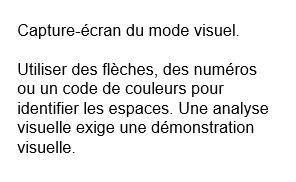 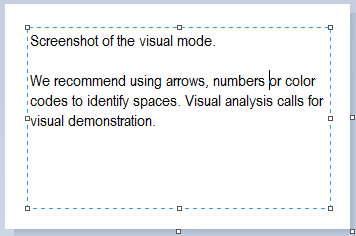 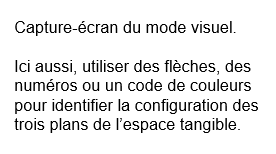 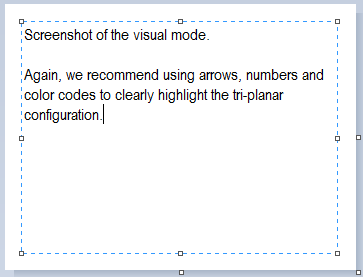 AnalyseTexte ici. 1. CompositionEspace tangibleÉléments avec lesquels on peut interagir. 
Ex.: Mario, blocs Tetris, plateformes, menus, etc.Espace intangibleÉléments avec lesquels on n’interagit pas directement. Ex : Jauges, minicarte, visualisations.Espace négatifPortions inutilisées ou décoratives de l’écran qui ne réagissent pas. Ex.: Cadres de fenêtres, néants. 2. Ocularisation3. Mécanismes de cadrageAncrage : Mobilité : 4. Construction de l’imageNotes : 

Cet espace permet d’expliquer et de contextualiser le fonctionnement du mode visuel au sein de la jouabilité, ou de souligner les aspects saillants pour l’analyse et de les justifier. 

Le format est délibérément limité de manière à tendre vers l’essentiel et à synthétiser les conclusions complexes de l’analyse, qui doivent être exposées dans le corps du texte plutôt que dans cette fiche. 